PORTARIA GERÊNCIA GERAL Nº 21, DE 19 DE FEVEREIRO DE 2018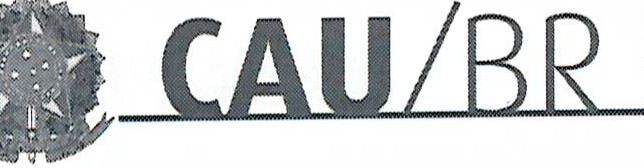 Promove substituição temporária no Quadro de Pessoal Efetivo do CAU/BR, e dá outras providências.O Gerente Geral do Conselho de Arquitetura e Urbanismo do Brasil (CAU/BR), no uso das atribuições que lhe confere a Portaria PRES nº 55, de 21 de fevereiro de 2014, atendendo ao disposto na Portaria Normativa nº 33, de 17 de abril de 2015, combinada com a Portaria Normativa nº 48, de 11 de agosto de 2016, e tendo em vista o contido no Memorando nº 34/2018 - CSC de 19 de fevereiro de 2018.RESOLVE:Art. 1º. Promover a seguinte substituição temporária no Quadro de Pessoal Efetivo do CAU/BR:SUBSTITUÍDO:SUBSTITUTO:Setor comercial Sul (SCS), Quadra 2, Sloco e - € . s	oourada, Sala$ 401 a 409 I Ct?: 70.300·902 Srasília / Df I Telefone, (61) 3204· 9500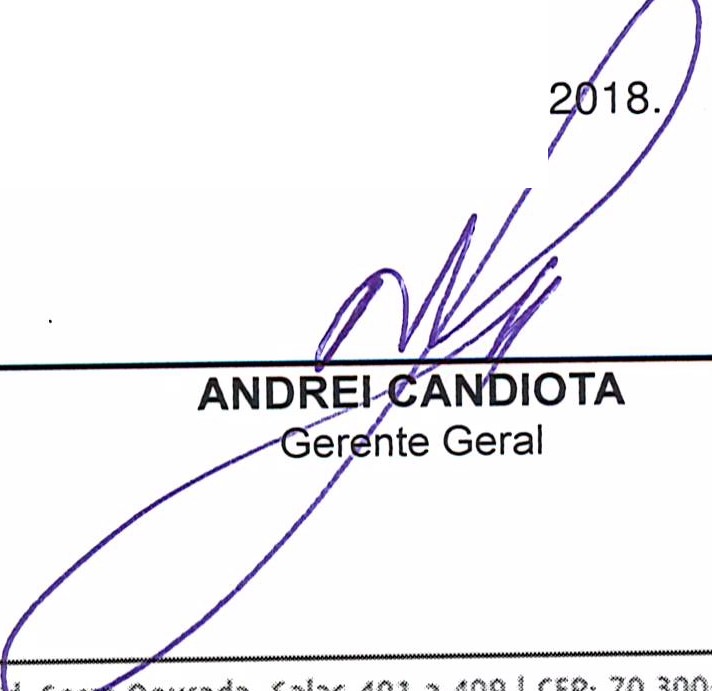 W\VW .caubr.gov.br34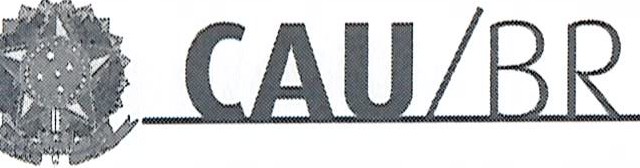 Memo. CAU/BR nº. CSC/2018-(CSC)Brasília, 19 de fevereiro de 2018.Ao Senhor Gerente GeralAssunto: Substituição interna de funções.Prezado Senhor,Para os fins da Portaria Normativa CAU/BR nº 33, de 17 de abril de 2015, combinada com a Portaria Normativa CAU/BR nº 48, de 11 de agosto de 2016, informo o seguinte afastamento e a substituição de pessoal a serviço da Gerência/Assessoria (CSC):Neste período o (Victor Duarte Maynard - Analista de Infraestrutura de Tecnologia da Infor mação.) fará a substituição cumulativa desempenhando as atividades do emprego de provimento efetivo originário relacionado às atividades da Gerência/Assessoria.Por fim, ressalta-se que a referida substituição atende também aos requisitos do artigo 2°, parágrafo único, da Portaria Normativa nº 33, de 17 de abril de 2015.Respeitosamente,1Ciente:.........._Wa	r!ey_yjpiatoCoordenador de TIVictor ârte MaynardAnalista de Infraestrutura de Tecnologia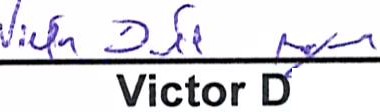 Setor comercial sul (ses), Quadra 2, Bloco e - Ed. Serra Dourada, Salas 401 a 409 I CEP: 70.300-902 Brasília/DF I Telefone: (61) 3204-9500www.caubr.gov.brNome: Jean Carlos Gomes MaiaEmprego: Profissional Analista Superior - Ocupação: Analista de Infraestrutura de TILotação: Gerência do Centro de Serviços CompartilhadosSalário: R$ 8.517,51Período de Afastamento: 21/02/2018 a 02/03/2018Nome: Victor Duarte MaynardEmprego: Profissional Analista Superior - Ocupação: Analista de Infraestrutura de TILotação: Gerência do Centro de Serviços CompartilhadosPeríodo de substituição: 21/02/2018 a 02/03/2018Remuneração por substituição:[	] Remuneração correspondente ao emprego objeto da substituição(Portaria Normativa nº 48, de 11/08/2016, art. 3º e Portaria Normativa nº 33, de 17/04 /2015, art.3°, inciso li).[ X ) Gratificação de 30% (trinta por cento) do salário base do substituído(Portaria Normativa nº 48, de 11/08/2016, art. 3º e Portaria Normativa nº 33, de 17/0 4/2015, art. 3°, inciso 1).Substituído: Jean Carlos Gomes MaiaEmprego: Emprego de Nível Superior 116 - Analista de Infraestrutura de Tecnologia daInformação.Lotação: Gerência do Centro de Serviços Compartilhados.Salário: R$ 8.517,51Motivo: FériasPeríodo: 1O (dez) diasTermo inicial: 21/02/2018.Termo final: 02/03/2018.Substituto: Victor Duarte MaynardEmprego: Emprego de Nível Superior 116 - Analista de Infraestrutura de Tecnologia daInformação.Lotação: Gerência do Centro de Serviços Compartilhados .